国际竹藤中心公务接待审批表说明：国内公务接待归口管理处室为综合办，国际公务接待归口管理处室为国际处。    注 意 事 项1、主办处室（研究所）需提供公务接待的相关公函、邮件或电话记录。2、国内公务接待用餐严格控制陪餐人数，用餐供应家常菜，不上高档菜肴，不提供香烟，不上酒，不得食用野生保护动物制作的菜肴，不使用私人会所、高消费餐饮场所。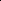 主办处室（研究所）经办人接待事由时    间经费是否列入中心预算管理是 ☐      否 ☐是 ☐      否 ☐是 ☐      否 ☐接 待 计 划接 待 计 划接 待 计 划接 待 计 划来宾信息（姓名、单位、职务）来宾信息（姓名、单位、职务）来宾信息（姓名、单位、职务）来宾信息（姓名、单位、职务）用餐陪同人员（人数）用餐陪同人员（人数）出行陪同人员（人数）出行陪同人员（人数）用餐地点、用餐标准（元/人）用餐地点、用餐标准（元/人）用餐地点、用餐标准（元/人）用餐地点、用餐标准（元/人）住宿（地点、标准）住宿（地点、标准）交通安排交通安排主办处室（研究所）意    见年    月    日年    月    日年    月    日归口管理处室意见年    月    日年    月    日年    月    日中心分管领导意见年    月    日年    月    日年    月    日中心纪委意    见年    月    日年    月    日年    月    日中心主要负责人意见年    月    日年    月    日年    月    日